TALLER Nº 1TEMA:Padres que educan con el ejemplo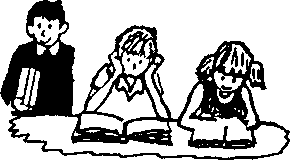 OBJETIVOS:1. Dar a conocer la educación como tarea fundamental de la familia, su valor en el momento actual y la necesidad de dedicar el tiempo necesario para capacitarse en la maravillosa tarea de ser educadores de sus hijos.AMBIENIACIÓN:Dinámica: El lazarillo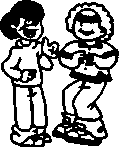 El grupo se divide por parejas. Una de las personas se venda los ojos y actúa como ciego, la otra será su lazarillo.Cuando todos estén preparados, esperando la señal del orientador, el lazarillo se desplazará por el salón guiando al ciego por unos minutos, luego invertir los papeles.Terminada la experiencia se hace una retroalimentación a partir de estas preguntas:øCómo se sintieron interpretando al ciego? øCómo se sintieron en el papel de lazarillos? øEn quÈ ocasiones los padres son ciegos y lazarillos respecto a sus hijos?PRESENTACIÓNDELTEMA:Entrega individual del test: ´ø Está preparado para ser educador de sus hijos?De acuerdo con una clave de respuestas dada en el test, cada padre de familia se ubica en el grupo correspondiente según el puntaje obtenido.Compartir en grupos (máximo 6 personas) los resultados y determinar el nivel en que se hallan.- Reflexión:øQué aportamos como  padres a la educación de nuestros hijos?øEstamos siendo ejemplo de nuestros hijos?øCuánto tiempo dedicamos a nuestra preparación como educadores?øCómo pueden ayudar a sus hijos?qué criterios son necesarios para la educación de los hijos, sobre todo a partir del ejemplo?FLENARIA:Cada grupo lee las conclusiones a través de un relator.COMPROMISO:øQuÈ cosas me comprometo a realizar esta semana para ser ejemplo de mis hijos?EVALUACIÓN:Los participantes responden a los siguientes interrogantes:øQuÈ aprendÌ?øCómo me he sentido en el dÌa de hoy?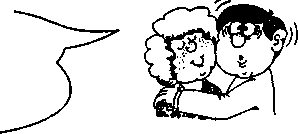 øESTÁ PREPARADO PARA SER EDUCADOR DE SUS HIJOS?Clave:Cuente las respuestas afirmativas. Si obtuvo 10 respuestas afirmativas, es sobresaliente en la educación de sus hijos. De 5 a 7 respuestas afirmativas, regularmente aceptable. Menos de 5, no está preparado para ser educador.IDEAS PARACOMPLEMENTARELTEMA:La  importancia  de  la  educación  en  el  momento  actúa cada vez mayor. Consideramos que la familia es el lugar a° piado, aunque no el ˙único para adquirir una formación integral.La función de la educación no se podrá desarrollar de manera integral, si no existe entre los cónyuges una relación armónica. Cumplir en totalidad con las responsabilidades, algo decisivo en la educación de los hijos. En el hogar cultivan los valores que posteriormente definirán la personalidad. Por tanto la educación debe ser razonable, respeto Íntegra, desinteresada y adecuada.Razonable: Se debe favorecer el desarrollo de las capacidades, cualidades y actitudes del hijo, de igual manera ayuda a descubrir los errores con amor, paciencia y talento.Respetuosa: Es preciso aceptar que los hijos son s humanos dotados por Dios de libertad total, respetada por El y que nosotros, a imagen suya, debemos también respetar. No quiere decir que los padres deban permanecer aislados de la vida de sus hijos. Se acercarán a ellos orienta e indicando los elementos para que puedan dirigirse a sÌ mismo.CONTENIDOSINOConoce el origen de la palabra educación?Consideras que para la educación de tú hijo es mejor el ejemplo que la palabra?Has leído libros sobre la forma de educar a los hijos?Cuando realizas una acción, piensas que puede ser imitada por tú hijo?Puede escribir una página con este tema:´Los hijos serán lo que son los padres?Puede ayudar a sus hijos en la preparación de las tareas?Puede guardar el equilibrio en la educación de sus hijos, enérgico sin ser rígido, bueno sin ser débil, equitativo sin preferencias, franco y abierto sin que lo irrespeten?Considera que el ambiente del hogar influye en el niño durante los primeros años de vida?